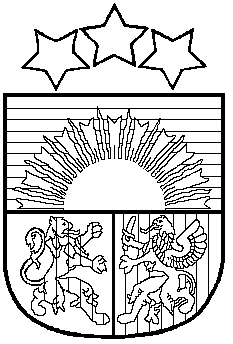 LATVIJAS REPUBLIKAPRIEKULES NOVADA PAŠVALDĪBAS DOMEReģistrācijas Nr. 90000031601, Saules iela 1, Priekule, Priekules novads, LV-3434, tālrunis 63461006,fakss 63497937, e-pasts: dome@priekulesnovads.lv APSTIPRINĀTI						ar Priekules novada pašvaldības domes 							2015.gada 26.novembra sēdes								lēmumu (prot.Nr.16, 2.)SAISTOŠIE NOTEIKUMI  Nr. 11Par Priekules novada pašvaldības domes saistošo noteikumu publicēšanas vietuIzdoti saskaņā ar likuma „Par pašvaldībām” 45.panta  piekto daļuSaistošie noteikumi nosaka Priekules novada pašvaldības domes saistošo noteikumu publicēšanas vietu.Priekules novada pašvaldības domes saistošo noteikumu publicēšanas vieta ir bezmaksas informatīvajā izdevumā „Priekules Novada Ziņas”.Pašvaldības domes priekšsēdētāja                                                             V.JablonskaPaskaidrojuma rakstsPar Priekules novada pašvaldības domes 26.11.2015. saistošajiem noteikumiem Nr. 11“Par Priekules novada pašvaldības domes saistošo noteikumu publicēšanas vietu”Pašvaldības domes priekšsēdētāja 					              Vija Jablonska1. Projekta nepieciešamības raksturojumsNoteikumu uzdevums ir informācijas sniegšana par Priekules novada pašvaldības domes saistošo noteikumu publicēšanas vietu. 2.Īss projekta satura izklāstsNoteikumi izstrādāti saskaņā ar likuma „Par pašvaldībām” 45.panta piekto daļu.Noteikumi sniedz informāciju par  Priekules novada pašvaldības domes saistošo noteikumu publicēšanas vietu. 3.Informācija par plānoto projekta ietekmi uz pašvaldības budžetuNav. 4.Informācija par plānoto projekta ietekmi uz sociāli ekonomisko stāvokli  (uzņēmējdarbības vidi) pašvaldības teritorijāNav. 5.Informācija par administratīvajām procedūrām  Saistošie noteikumi tiks nosūtīti izskatīšanai un atzinuma sniegšanai Vides aizsardzības un reģionālās attīstības ministrijai, tiks publicēti oficiālajā izdevumā “Latvijas Vēstnesis” un  pašvaldības informatīvajā izdevumā "Priekules Novada Ziņas" un ievietoti pašvaldības mājaslapā www.priekulesnovads.lv.6.Informācija par konsultācijām ar privātpersonām Nav.